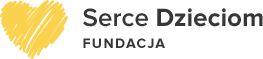 KARTA KWALIFIKACYJNA UCZESTNIKA WYPOCZYNKUI. INFORMACJE  DOTYCZĄCE WYPOCZYNKU1. Forma wypoczynku:  Kolonia letnia2. Termin wypoczynku: 10.07. - 19.07.2020r.3. Adres wypoczynku, miejsce lokalizacji wypoczynku: Szkoła Podstawowa w Sulęczynie, 83-320 Sulęczyno, ul. Szkolna 2.…………………………                         …………………………..      (miejscowość, data)                                        (podpis organizatora wypoczynku)______________________________________________________II. INFORMACJE DOTYCZĄCE UCZESTNIKA WYPOCZYNKU 1. Imię (imiona) i nazwisko: ....................................................................................................................................2. Imiona i nazwiska rodziców:………………………………………………………………………………………………..3. Data urodzenia dziecka: ………………………………………………………………………………………………..4. Adres zamieszkania: ………………………………………..............................................................................5. Adres zamieszkania lub pobytu rodziców: ………………………………………………………………………………………………..6. Numer telefonu rodziców uczestnika wypoczynku:………………………………………………………………………………………………..7. Informacja o specjalnych potrzebach edukacyjnych uczestnika wypoczynku, w szczególności o potrzebach wynikających z niepełnosprawności, niedostosowania społecznego lub zagrożenia niedostosowaniem społecznym: …………………………………….................................................................................................................................................................................................................................................................................................................................................................................................................................................................................................................................................................................................................................8.Istotne dane o stanie zdrowia uczestnika wypoczynku, rozwoju psychofizycznym i stosowanej diecie (np. na co uczestnik jest uczulony, jak znosi jazdę samochodem, czy przyjmuje stale leki i w jakich dawkach, czy nosi aparat ortodontyczny lub okulary?)………………………………………………………………………………………………..………………………………………………………………………………………………..………………………………………………………………………………………………..………………………………………………………………………………………………..………………………………………………………………………………………………..o szczepieniach ochronnych (wraz z podaniem roku lub przedstawienia książeczki zdrowia z aktualnym wpisem szczepień): tężec………………………………, błonica……………………….dur……………………………, inne ……………………………………………………………….....oraz  numer PESEL uczestnika wypoczynku       Wyrażam zgodę na przetwarzanie danych osobowych zawartych karcie kwalifikacyjnej na potrzeby niezbędne do zapewnienia bezpieczeństwa i ochrony zdrowia uczestnika wypoczynku (zgodnie z ustawą z dnia 29 sierpnia 1997 r. o ochronie danych osobowych (Dz. U. z 2015 r. poz. 2135, z późn. zm.))……………………….                                ……………..…………..      (data)                                                (podpis rodziców lub opiekuna prawnego)______________________________________________________III. DECYZJA ORGANIZATORA WYPOCZYNKU O ZAKWALIFIKOWANIU UCZESTNIKA WYPOCZYNKU DO UDZIAŁU W WYPOCZYNKUPostanawia się:1. zakwalifikować i skierować dziecko na wypoczynek2. odmówić skierowania dziecka na wypoczynek ze względu:……………………………………...................................................................................................................................................................................................... …………………………                               …..……………………                       (data)                                             (podpis organizatora wypoczynku)______________________________________________________IV. POTWIERDZENIE PRZEZ KIEROWNIKA WYPOCZYNKU POBYTU UCZESTNIKA WYPOCZYNKU W MIEJSCU WYPOCZYNKUUczestnik przebywał.........................................................................                                                                (adres miejsca wypoczynku)od dnia (dzień, miesiąc, rok) ........................... do dnia (dzień, miesiąc, rok)......................................... ........................                                        ……………………………….          (data)                                                            (podpis kierownika wypoczynku)______________________________________________________V. INFORMACJA KIEROWNIKA O STANIE ZDROWIA UCZESTNIKA WYPOCZYNKU W CZASIE TRWANIA WYPOCZYNKU ORAZ O CHOROBACH PRZEBYTYCH W JEGO TRAKCIE ………………………………………………………………………………................................................................................................................................................................................................................................................................................................   ……………………                                   ………...........................    (miejscowość, data)                                         (podpis  kierownika wypoczynku)______________________________________________________VI. INFORMACJA I SPOSTRZEŻENIA WYCHOWAWCY WYPOCZYNKU DOTYCZĄCE UCZESTNIKA WYPOCZYNKU………………………………………………………………………………………………………………………………………………………………………………………………………………………………………………………………………………………………………………………………………………………………………………………………………………….                                      ……………………………(miejscowość, data)                                            (podpis wychowawcy wypoczynku)    ______________________________________________________VI. ZGODA NA PUBLIKACJĘ WIZERUNKU NA STRONIE FUNDACJI ORAZ SERWISIE FACEBOOKWyrażam zgodę na zamieszczenie przez Fundację „Podaruj Dzieciom Serce” wizerunku mojego dziecka utrwalonego podczas kolonii, którego była uczestnikiem, na swojej stronie internetowej (www.serce-dzieciom.pl)  oraz stronie społecznościowej w serwisie Facebook pod adresem www.facebook.pl/sercedzieciom. Fundacja „Podaruj Dzieciom Serce” pragnie poinformować, że serwery serwisu Facebook znajdują się w Stanach Zjednoczonych Ameryki, gdzie obowiązują inne przepisy z zakresu ochrony danych osobowych, które w szczególności mogą nie zapewniać dostatecznego poziomu ochrony. Pani/a dane zostaną przetransferowane przez serwis Facebook na jego serwery w celu stworzenia kopii zapasowej oraz w celach związanych z działalnością serwisu.Zostałem/am poinformowany/a, że podanie danych jest dobrowolne i przysługuje mi prawo dostępu do treści swoich danych oraz ich poprawienia.…………………….                             ………………………………(miejscowość, data)                                 (podpis rodziców lub opiekuna prawnego) ______________________________________________________VII. WARUNKI UCZESTNICTWA W KOLONII LETNIEJ1. Warunki rezerwacji 1.1 Wstępnej rezerwacji można dokonać poprzez formularz na stronie www.serce-dzieciom.pl2. WARUNKI PŁATNOŚCI 2.1. Opłata za obóz wpłacana jest przelewem na poniższe konto lub gotówką na spotkaniu organizacyjnym.Dane dla przelewów: Nr konta:   11 1160 2202 0000 0000 8726 8014W tytule należy wpisać imię i nazwisko dziecka.2.2. Uczestnik zobowiązany jest do zapłaty całości kwoty nie później niż na 10 dni przed rozpoczęciem obozu. 2.3. Niedokonanie wpłaty w terminie ustalonym w pkt. 2.2 stanowi podstawę do wykreślenia dziecka z listy uczestników obozu, czyli rezygnację z obozu (rozpatrywana będzie zgodnie z Warunkami Rezygnacji). 2.4. Niedopełnienie Warunków Rezerwacji i Płatności jest jednoznaczne z zerwaniem Umowy. 2.5. Faktury wystawiane są na życzenie Klienta, po wcześniejszym przesłaniu danych, na które mają być wystawione, jednak nie później niż 14 dni od daty zakończenia obozu. 3. REALIZACJA OFERTY 3.1. Fundacja „Podaruj Dzieciom Serce” realizuje obóz zgodnie z programem przedstawionym na stronie internetowej www.serce-dzieciom.pl 3.2. Wszystkie obozy oferowane przez Fundację „Podaruj Dzieciom Serce” są zgłaszane i zatwierdzane w Kuratorium Oświaty w Gdańsku. 3.3. Organizator nie zaleca zabierania na obóz cennych przedmiotów (np. laptopy, smartfony, tablety), dużych kwot gotówki, kart płatniczych, itp.. Wartościowe przedmioty i pieniądze powinny zostać przekazane do depozytu opiekunowi grupy po przyjeździe Uczestnika na miejsce obozu. Jednocześnie Organizator nie odpowiada za pozostawione, zniszczone, zaginione z winy Uczestnika obozu przedmioty, które nie zostały przekazane do depozytu. 3.4. Organizator nie ponosi odpowiedzialności za szkody materialne wyrządzone przez Uczestnika podczas pobytu w ośrodku jak i poza nim. 3.5. Rodzice (opiekunowie) ponoszą pełną odpowiedzialność materialną za szkody wyrządzone przez Uczestnika podczas pobytu w ośrodku jak i poza nim, wyrządzonych zarówno Fundacji jak i osobom trzecim. 3.6. Uczestnik obozu zobowiązany jest do przestrzegania Regulaminu kolonii. Złamanie Regulaminu kolonii może skutkować wydaleniem Uczestnika decyzją Kierownika. W przypadku wydalenia dyscyplinarnego Uczestnika z obozu Rodzic/Opiekun jest zobowiązany do odebrania na koszt własny Uczestnika z obozu w ciągu 48 godzin od zgłoszenia zaistniałego problemu. 3.7. Organizator w przypadku podejrzeń Uczestnika obozu o bycie pod wpływem środków odurzających/alkoholu może dokonać badania alkomatem lub testem na narkotyki. Pozytywny wynik badania będzie zgłaszany Rodzicowi/Opiekunowi. 3.8. Rezygnacja z obozu w czasie jego trwania z przyczyn zależnych wyłącznie od Uczestnika (choroba, wydalenie dyscyplinarne, zmiana planów) nie powoduje zwrotu opłaty za obóz. 3.9. W przypadku dowozu lub odbioru Uczestnika przez inną osobę niż Rodzic/Opiekun wymagane jest upoważnienie wystawione i podpisane przez Rodzica/Opiekuna.3.10. Jeżeli w trakcie trwania obozu  Rodzic/Opiekun stwierdzi wadliwe wykonanie umowy, powinien niezwłocznie zgłosić to kadrze  obozu (wychowawcy, kierownikowi) oraz Organizatorowi. Rodzic/Opiekun może złożyć Organizatorowi na piśmie, przesyłką poleconą lub drogą mailową reklamację zawierającą wskazanie wadliwego sposobu wykonania umowy oraz określenie swojego żądania, w terminie nie dłuższym niż 14 dni od dnia zakończenia obozu. Organizator jest zobowiązany do rozpatrzenia reklamacji w terminie 30 dni od dnia doręczenia reklamacji, a w razie reklamacji złożonej w trakcie trwania obozu w terminie 30 dni od dnia zakończenia obozu. 3.11. Fundacja Podaruj Dzieciom Serce zastrzega sobie prawo do unieważnienia kolonii bez podania przyczyny na każdym jego etapie, w sytuacji zdarzeń i okoliczności, na które organizator nie miał wpływu i wiedzy, w tym m.in. z powodu rozprzestrzeniania się koronawirusa wywołującego COVID-19.4. Warunki rezygnacji 4.1 W przypadku gdy Uczestnik zrezygnuje z udziału w obozie z przyczyn niezależnych od Organizatora (np. poprzez niedopełnienie warunków rezerwacji lub warunków płatności oraz nie stawienia się Uczestnika na obozie), Fundacja ma prawo pokrycia z wpłaconej opłaty za obóz, kosztów związanych z organizacją obozu, jednak nie więcej niż: a) 200 zł przy rezygnacji na 28 dni przed rozpoczęciem turnusu, b) 50% ceny obozu w przypadku rezygnacji na mniej niż 14, a więcej niż 3 dni przed rozpoczęciem turnusu, c) 80% ceny obozu w przypadku rezygnacji na mniej niż 3 dni przed rozpoczęciem turnusu, d) 100% w przypadku nie stawienia się na obóz lub rezygnacji w trakcie trwania obozu. 4.2 Zwrot kosztów pomniejszony o kwoty podane w punkcie 4.1 za niewykorzystany wyjazd nastąpi po wpłynięciu do Organizatora pisemnej rezygnacji z obozu przesłanej e-mailem lub pocztą, na wskazane w przesłanej rezygnacji konto lub przekazem pocztowym na adres Uczestnika.4.3. Uczestnik ma prawo do rezygnacji z obozu bez ponoszenia kosztów w przypadku, gdy wskaże osobę spełniającą warunki udziału w obozie, która przejmie obowiązki wynikające z tej umowy. …………………….                             ………………………………(miejscowość, data)                                 (podpis rodziców lub opiekuna prawnego)____________________________________________________VIII. REGULAMIN DOSTARCZENIA DZIECKA BEZPOŚREDNIO NA KOLONIE I ODBIORU Z KOLONII PRZEZ RODZICÓW/OPIEKUNÓWRodzice i opiekunowie przywożący osobiście dziecko na kolonie powinni:1. Wypełnić Oświadczenie, o którym mowa w Regulaminie Uczestnictwa (wzór dostępny na stronie www.serce-dzieciom.pl).Na kolonie przyjmowani są tylko uczestnicy bez objawów choroby zakaźnej, w okresie ostatnich 14 dni przed rozpoczęciem kolonii, nie zamieszkujący z osobą przebywającą na kwarantannie lub izolacji w warunkach domowych, co zostanie potwierdzone oświadczeniem Rodziców/Opiekunów.2. Zaplanować dowiezienie dziecka na kolonie w wyznaczonym przez organizatora czasie.3. Zaparkować samochód na wyznaczonym dla rodziców parkingu, zachowując dystans od innych.4. Zgłosić się do kierownika poprzez telefon, celem uzyskania informacji, komu należy przekazać dziecko pod opiekę. Pozostać przed wejściem do szkoły (nie ma możliwości wejścia do budynku szkoły).5. Przekazać dziecko pod opiekę instruktorowi/wychowawcy/kierownikowi.6. Opuścić natychmiast parking szkoły, aby nie spotykać się z innymi uczestnikami/opiekunami.7. W przypadku pojawienia się nowych, nie ujętych w karcie informacji o dziecku, prosimy o ich przekazanie w formie pisemnej osobie przyjmującej dziecko lub przesłać w formie mailowej.Odbiór uczestnika:1. Odbiór dziecka z kolonii jest konieczny w przypadku zachorowania dziecka zgodnie z REGULMINEM UCZESTNICTWA.2. Nie ma możliwości odwiedzin czy zabrania tymczasowego dziecka z kolonii, opuszczenie terenu szkoły przez uczestnika z Rodzicami/Opiekunami oznacza jednocześnie brak możliwości jego powrotu na kolonie.3. Odbiór dziecka z kolonii jest możliwy po wcześniejszym powiadomieniu Kierownika kolonii, bez możliwości wejścia na teren szkoły.4. W wypadku odbioru dziecka z kolonii przez osoby nie będące jego Rodzicami/Opiekunami osoba taka powinna posiadać upoważnienie do odbioru dziecka z kolonii podpisane przez Rodziców/Opiekunów (wzór dostępny na stronie www.serce-dzieciom.pl). Upoważnienie takie może być wcześniej przesłane do fundacji drogą mailową.…………………….                             ………………………………(miejscowość, data)                                 (podpis rodziców lub opiekuna prawnego)